Р О С С И Й С К А Я Ф Е Д Е Р А Ц И ЯБ Е Л Г О Р О Д С К А Я О Б Л А С Т Ь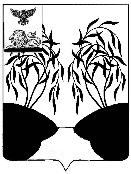 МУНИЦИПАЛЬНЫЙ СОВЕТ МУНИЦИПАЛЬНОГО РАЙОНА«РАКИТЯНСКИЙ РАЙОН» БЕЛГОРОДСКОЙ ОБЛАСТИТридцать шестое заседание Муниципального советаР Е Ш Е Н И Еот «30» июня 2017 г.	     № 9Об утверждении Положения о Книге Почета Ракитянского районаВ соответствии с Федеральным законом РФ от 06.10.2003 года № 131-ФЗ «Об общих принципах организации местного самоуправления в РФ», в целях поощрения граждан за значительный вклад в социально-экономическое развитие района и активную общественную деятельность  Муниципальный совет Ракитянского района РЕШИЛ: 1. Считать утратившими силу  Решения Муниципального совета от 16 июля 2008 г. № 3 «О Книге Почета Ракитянского района», от 4 июля 2014 г. «О внесении изменений в решение Муниципального совета от 16 июля 2008 года № 3 «О Книге Почета Ракитянского района».        2. Утвердить Положение о Книге Почета Ракитянского района в новой редакции (прилагается).3. Контроль за исполнением настоящего решения возложить на постоянную комиссию Муниципального совета по вопросам местного самоуправления, работы Муниципального совета (Костинов Ю.Д.).Председатель	Муниципального совета	   А. Мирошников Приложение №1 к решению Муниципального совета Ракитянского района  от 30 июня 2017 г. № 8ПОЛОЖЕНИЕ о Книге Почета Ракитянского района1. Общие положения:Книга  Почета  Ракитянского  района  учреждается  решением Муниципального  совета  Ракитянского  района.1.2. Книга Почета является одной из форм поощрения граждан за выдающиеся заслуги и значительный вклад в развитие Ракитянского района, а так же историческим документом, который передается из поколения в поколение ракитянцев.1.3.   Определение  кандидатур  граждан для  занесения их в Книгу Почета  осуществляет Общественная палата Ракитянского района.1.4.    Основанием для занесения в Книгу Почета является постановление администрации Ракитянского района.1.5. В Книгу Почета гражданин может быть занесен как при жизни, так и посмертно.Книга Почета находится на постоянном хранении  в  районном краеведческом  музее.  	Доступ  к  Книге  Почёта  свободный  и  осуществляется  с  обязательным  условием  обеспечения  её  сохранности  и  целостности.Электронная версия Книги Почета размещается на официальном сайтеорганов местного самоуправления Ракитянского района.2. Условия занесения в Книгу Почета: 2.1.  Основным  условием  занесения  граждан  в  Книгу  Почёта  является  их  активное  участие  в  общественной  жизни  района. 2.2.  В  Книгу  Почёта  вносятся имена   Почётных  граждан  Ракитянского     района. 2.3.   С  1  января  2015  года  вносятся  имена  граждан:- проработавших не менее 10 лет на территории Ракитянского района;  - удостоенных  высоких  государственных  наград;- награжденных медалью «За заслуги перед Землей Ракитянской»- за  проявленную деятельность, направленную на эффективное социально-экономическое развитие района, особые заслуги в развитии производства, народного образования, социального обеспечения, здравоохранения, искусства, культуры, обслуживания населения, в  других  областях  трудовой  деятельности,  а так же  за весомый  вклад  в  духовно – нравственное  и  патриотическое  воспитание  населения, высокие достижения в спорте.3.Порядок занесения в Книгу Почета:	3.1. Занесение в Книгу Почета производится один  раз  в  год  в  торжественной  обстановке (ко Дню района и /или в  день  подведения  итогов  социально – экономического  развития).	3.2. Кандидатуры для занесения в Книгу Почета предоставляются органами местного самоуправления муниципального района, поселений, трудовыми коллективами предприятий, учреждений, организаций, общественными объединениями в Общественную палату Ракитянского района.	 Количество  граждан,  заносимых  в  Книгу  Почёта,  определяется  Общественной палатой Ракитянского района, но не должно превышать более  5 человек.	3.3. Инициаторы ходатайств о занесении в Книгу Почёта  граждан,  направляют  в  Общественную палату Ракитянского района  следующие документы:  - ходатайство на имя председателя  Общественной палаты Ракитянского района;- характеристику деятельности  претендента с указанием конкретных заслуг и достижений;- копии документов, подтверждающих достижения, заслуги и (или) имеющиеся награды претендента;- фотографию  9х12 – 1 шт.	3.4. Оценка кандидатур производится по следующим критериям:- эффективная многолетняя общественная или благотворительная деятельность на благо Ракитянского района;- признание выдающихся достижений в профессиональной деятельности;- прославление района значительными достижениями в различных сферах деятельности.	3.5. Результаты рассмотрения материалов оформляются решением  Общественной палаты Ракитянского района    и направляются главе администрации района. Решения Общественной палаты Ракитянского района   имеют рекомендательный характер.	3.6. Глава администрации района принимает постановление о занесении гражданина в Книгу Почета.	3.7. На основании постановления администрации района в Книге Почета производится соответствующая запись.	3.8. Лицам,  занесенным в Книгу Почета, в торжественной обстановке вручаются   свидетельство и памятный подарок.4. Описание Книги Почета:	4.1. Книга Почета имеет прямоугольную форму.	4.2. Обложка изготовлена из кожи бордового цвета, имеет размеры 420х300мм.	4.3. На обложке Книги Почета сделаны золотое теснение герба Ракитянского района и надпись «Книга Почета Ракитянского района».	4.4. Книга Почета включает в себя 100 листов с печатью в виде герба Ракитянского района.	4.5. Каждому гражданину,   удостоенному чести быть занесенным в Книгу Почета отводится отдельный лист, который содержит следующую информацию:- фамилия, имя, отчество , год рождения, место работы, должность либо род занятий;  кратко  излагаются заслуги;- указывается дата, номер и название постановления главы администрации района.	Текст  выполняется каллиграфическим почерком.	4.6. Слева на листе помещаются:-  фотография гражданина,   ( указывается  его  ФИО и заносится личная подпись).